О    внесении      изменений   в  постановлениеИсполнительного     комитета    Мамадышскогомуниципального района Республики Татарстанот  02 июня 2016 года № 614         На основании Закона Республики Татарстан от 11 апреля 2018 года №22-ЗРТ «О внесении изменений в закон Республики Татарстан «О реализации Федерального закона «Об организации регулярных перевозок пассажиров и багажа автомобильным транспортом и городским наземным электрическим транспортом в Российской  Федерации и о несении изменений в отдельные законодательные акты Российской Федерации», Исполнительный комитет Мамадышского муниципального района Республики Татарстан         п о с т а н о в л я е т:    1. Пункт 2.4 Порядка установления, изменения и отмены муниципальных маршрутов регулярных перевозок на территории Мамадышского муниципального района Республики Татарстан, утвержденного постановлением Исполнительного комитета Мамадышского муниципального района   от 02 июня 2016 года № 614 изложить в следующей редакции:  Сведения, включенные в реестры маршрутов регулярных перевозок (за исключением сведений о месте жительства индивидуального предпринимателя), размещаются на официальном  сайте   уполномоченного органа местного самоуправления, к полномочиям которых относится ведение данных реестров, в информационно-телекоммуникационной сети "Интернет".2. Сектору по  связям с общественностью и СМИ общего отдела Исполнительного комитета муниципального района разместить настоящее постановление на официальном портале правовой информации Республики Татарстан и на официальном сайте Мамадышского муниципального района.3.  Контроль за исполнением настоящего постановления возложить на первого заместителя руководителя Исполнительного комитета муниципального района Хузязянова М.Р. Руководитель                                                                                   И.М.ДарземановИСПОЛНИТЕЛЬНЫЙ КОМИТЕТ МАМАДЫШСКОГО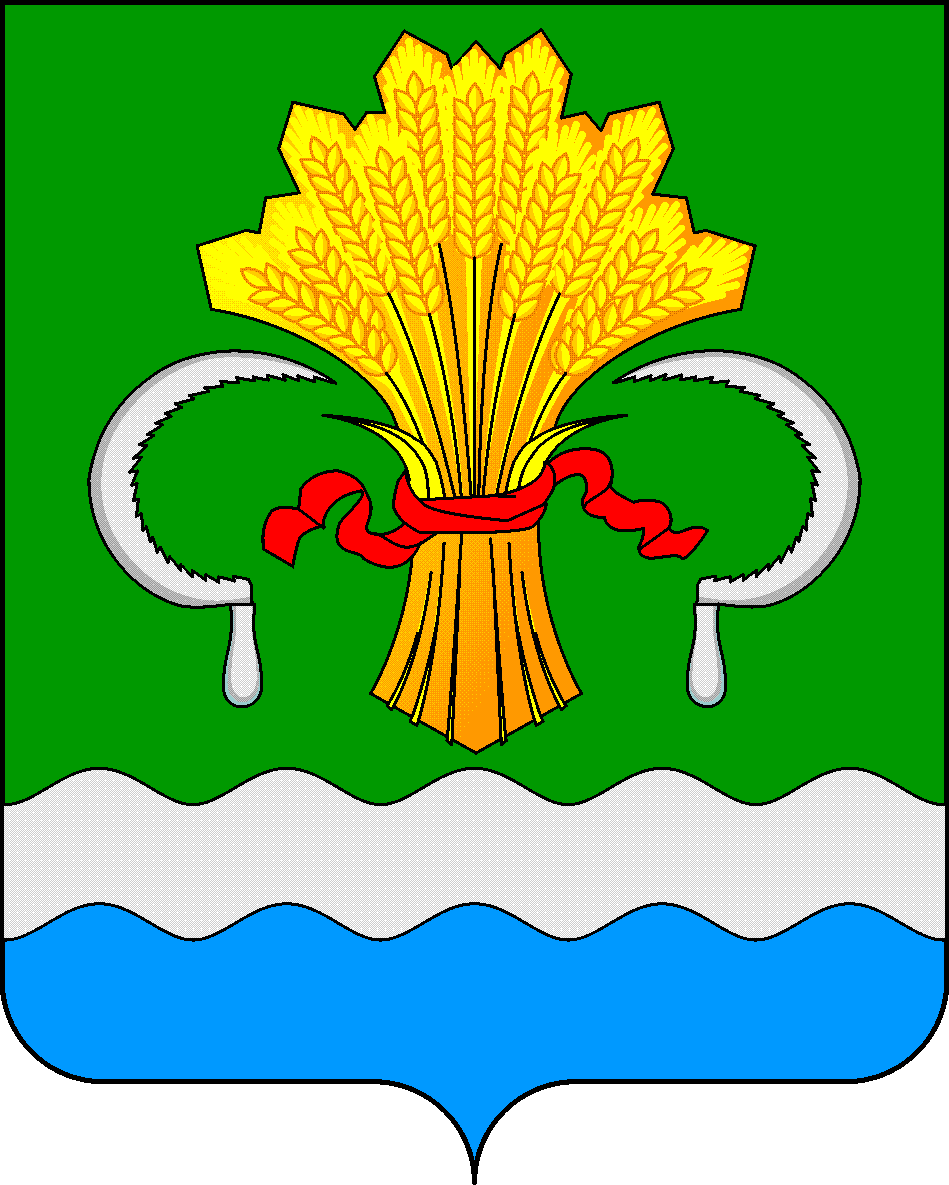  МУНИЦИПАЛЬНОГО РАЙОНА РЕСПУБЛИКИ ТАТАРСТАНул.М.Джалиля, д.23/33, г. Мамадыш, Республика Татарстан, 422190ТАТАРСТАН РЕСПУБЛИКАСЫНЫҢМАМАДЫШ МУНИЦИПАЛЬ РАЙОНЫНЫҢ БАШКАРМА КОМИТЕТЫМ.Җәлил ур, 23/33 й., Мамадыш ш., Татарстан Республикасы, 422190     Тел.: (85563) 3-15-00, 3-31-00, факс 3-22-21, e-mail: mamadysh.ikrayona@tatar.ru, www.mamadysh.tatarstan.ru     Тел.: (85563) 3-15-00, 3-31-00, факс 3-22-21, e-mail: mamadysh.ikrayona@tatar.ru, www.mamadysh.tatarstan.ru     Тел.: (85563) 3-15-00, 3-31-00, факс 3-22-21, e-mail: mamadysh.ikrayona@tatar.ru, www.mamadysh.tatarstan.ru    Постановление№386    Постановление№386                    Карар      от «19»06    2018 г.